 13 сентября 1937 года был образован Краснодарский край. Произошло это в результате разделения Азово-Черноморского края на Ростовскую область и Краснодарский край. Площадь Краснодарского края составляет 76 тысяч квадратных километров. Протяженность края с севера на юг – 370 км, с запада на восток – 380 км. По своим размерам Краснодарский край превосходит ряд европейских государств (Дания, Голландия, Чехословакия; Бельгия и Швейцария вместе). Малиновый цвет - благополучие, радостьСиний цвет - слава, верностьЗелёный цвет - надежда, изобилие.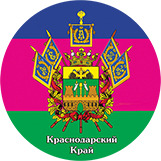 Кубань – это край необозримых степей, высоких гор, покрытых лесными массивами. Буйный, сказочный мир природы неодолимо манит людей, заставляет волноваться при встрече. Неоглядные равнины сменяются холмистыми полями, ласкают взор лесные массивы и цветущие субальпийские луга, чаруют своей красотой теснины гор и ущелья, глубокие каньоны рек, голубые воды озер и морей. Жемчужиной России называют нашу землю. Живописные побережья двух морей – Черного и Азовского, горы, покрытые девственными лесами, и озера с целебными грязями, многочисленными минеральными источниками.В Черном море водится небольшая акула катран. Она боится человека и не подплывает к берегу. Рыбаки ловят катрана, рыба ценится за нежное мясо с приятным вкусом.Стоит отметить, что Черное море – самое теплое море России. Температура поверхностных слоёв воды в зависимости от времени года колеблется от 8 до 30 °C. А вот на глубинах свыше 150—200 м всегда холодно и жизнь полностью отсутствует из-за насыщенности глубинных слоёв воды сероводородом. (  - самое маленькое море России и самое мелководное в мире. Средняя глубина моря составляет 7 м, а максимальная - 13 метров. Протяженность моря по длинной оси с северо-востока на юго-запад всего 360 километров, объем - около трехсот кубических километров воды. Летом море прогревается очень сильно, и температура воды у берегов достигает +24°, +25°. Зимой море замерзает. Ледостав может продолжаться 4-4,5 месяца, с декабря по март. Толщина льда достигает 80-90 см.(Именно в Краснодарском крае находится самое большое количество дольменов. Ученые всего мира спорят о назначении этих удивительных сооружений. Под одной из версий – их использовали как склепы для захоронения. Дольмены гораздо старше египетских пирамид, они обладают мощным энергетическим полем.Многочисленные туристы, эзотерики и специалисты по паранормальным явлениям приезжают в Краснодарский край, чтобы изучить этот феномен. Говорят, что дольмены способны излечивать болезни и исполнять желания.популярна среди экстрасенсов и любителей необычных природных явлений. Зона протянулась на 6-7 км с севера на юг от станицы Шапсугской до вершины Лысой (высота 678 м).Наиболее посещаемые места в Шапсугской аномальной зоне: Ромашковые поляны, родники - Святой, Серебряный, Живая и Мертвая вода, дольмены, скала Чертов палец. Дольмены датируются первой половиной 2-го тысячелетия до нашей эры. Зона обладает особой энергетикой, есть места силы и опасные места. В результате тектонических процессов здесь произошел надвиг более древних слоев земли на относительно молодые. Возрастная разница между ними - 25 - 30 миллионов лет. Из-за этого, по словам ученых, и возникают энергетические аномалии.«Атамань» - это природный этнографический эталон кубанской казачьей культуры в Краснодарском крае, чрезвычайно разнообразной, красивой и щедрой. Это крупнейший и единственный в своем роде музей под открытым небом, который перенесёт Вас на сотни лет в прошлое и позволит почувствовать дух казачества, несгибаемой воли и бескрайней свободы. На территории станицы «Атамань» находится пятьдесят одно казачье подворье на площади 68 гектаров. Каждый предмет в хатах - частичка чьей-то судьбы: чугунки стояли на печи у казачки, упряж для лошадей истерлась от прикосновения рук, а в хате цирюльника реконструирована печь 1794 года.Тимашевский музей семьи Степановых – это единственный в России мемориальный музей, рассказывающий о жизни простой русской крестьянской семьи.Ни один человек, посетивший музей, не останется равнодушным к трагической судьбе русской матери Епистинии Федоровне Степановой, положившей на алтарь Родины самое дорогое, что у нее было – жизни своих девятерых сыновей.   В ноябре 1970 года было построено здание музея. Открытие состоялось 9 мая 1972 года. За короткий срок коллектив музея во главе с первым директором Ангелиной Павловной Писаревой построил экспозицию. На первом этаже в то время располагались выставки-передвижки из фондов Краснодарского историко-археологического музея-заповедника, произведения местных и московских художников. На втором этаже рассказывалось о семье Степановых: фотографии братьев, письма с фронта, музыкальные инструменты.